ПОЯСНЮВАЛЬНА ЗАПИСКА№ ПЗН-64241 від 21.06.2024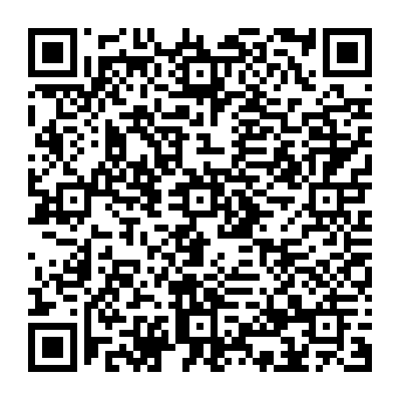 до проєкту рішення Київської міської ради: Про безоплатну передачу громадянам Туріну Ігорю Юхимовичута Туріну Володимиру Юхимовичу земельних ділянок на вул. Федора Максименка, 34 в Оболонському районі міста КиєваФізичні особи:2. Відомості про земельні ділянки з кадастровими номерами: 8000000000:85:068:0027; 8000000000:85:068:0020; 8000000000:85:068:0021.Обґрунтування прийняття рішення.Відповідно до Земельного кодексу України та на виконання постанови Шевченківського районного суду м. Києва від 27.06.2012 у справі № 2610/3926/2012, з урахуванням ухвали Шевченківського районного суду м. Києва від 11.06.2021 у справі № 2610/3926/2012, постанови Шостого апеляційного адміністративного суду від 01.02.2021 у справі                               № 826/5426/16, ухвали Шостого апеляційного адміністративного суду від 09.06.2021 у справі № 826/5426/16 Департаментом земельних ресурсів виконавчого органу Київської міської ради (Київської міської державної адміністрації) розроблено проєкт рішення Київської міської ради «Про безоплатну передачу громадянам Туріну Ігорю Юхимовичу та Туріну Володимиру Юхимовичу земельних ділянок на вул. Федора Максименка, 34 в Оболонському районі міста Києва».Мета прийняття рішення.Метою прийняття рішення є виконання постанови Шевченківського районного суду                    м. Києва від 27.06.2012 у справі № 2610/3926/2012, з урахуванням ухвали Шевченківського районного суду м. Києва від 11.06.2021 у справі № 2610/3926/2012, постанови Шостого апеляційного адміністративного суду від 01.02.2021 у справі № 826/5426/16, ухвали Шостого апеляційного адміністративного суду від 09.06.2021 у справі № 826/5426/16.Особливі характеристики ділянки.Стан нормативно-правової бази у даній сфері правового регулювання.Проєкт рішення підготовлено відповідно до Земельного кодексу України, Закону України «Про внесення змін до деяких законодавчих актів України щодо розмежування земель державної та комунальної власності», Закону України «Про місцеве самоврядування в Україні», Закону України «Про адміністративну процедуру» та на виконання постанови Шевченківського районного суду м. Києва від 27.06.2012 у справі № 2610/3926/2012, з урахуванням ухвали Шевченківського районного суду м. Києва від 11.06.2021 у справі                         № 2610/3926/2012, постанови Шостого апеляційного адміністративного суду від 01.02.2021 у справі № 826/5426/16, ухвали Шостого апеляційного адміністративного суду від 09.06.2021 у справі № 826/5426/16.Проєкт рішення містить інформацію про заявників, що відноситься до інформації з обмеженим доступом у розумінні статті 6 Закону України «Про доступ до публічної інформації».Проєкт рішення не стосується прав і соціальної захищеності осіб з інвалідністю та не матиме впливу на життєдіяльність цієї категорії.Фінансово-економічне обґрунтування.Реалізація рішення не потребує додаткових витрат міського бюджету.Прогноз соціально-економічних та інших наслідків прийняття рішення.Наслідками прийняття розробленого проєкту рішення стане виконання постанови Шевченківського районного суду м. Києва від 27.06.2012 у справі № 2610/3926/2012, з урахуванням ухвали Шевченківського районного суду м. Києва від 11.06.2021 у справі №  2610/3926/2012, постанови Шостого апеляційного адміністративного суду від 01.02.2021 у справі № 826/5426/16, ухвали Шостого апеляційного адміністративного суду від 09.06.2021 у справі № 826/5426/16 та реалізація громадянами своїх прав на оформлення земельних ділянок.Доповідач: директор Департаменту земельних ресурсів Валентина ПЕЛИХПІБ:                Турін Ігор Юхимович, Турін Володимир ЮхимовичКлопотання:     від 15.03.2024 номер 766053282Місце розташування (адреса):вул. Федора Максименка, 34 в Оболонському районі міста Києва  Площі:                                         8000000000:85:068:0027- 0,1200 га;8000000000:85:068:0020- 0,1000 га; 8000000000:85:068:0021- 0,0100 га  Вид та термін користування:власність  Категорія земель:8000000000:85:068:0027 - землі сільськогосподарського призначення8000000000:85:068:0020 - землі житлової та громадської забудови 8000000000:85:068:0021 - землі житлової та громадської забудови Цільове  призначення:                   8000000000:85:068:0027 - 01.05 - для індивідуального садівництва;8000000000:85:068:0020 - 02.01 - для будівництва і обслуговування жилого будинку, господарських будівель і споруд (присадибна ділянка);8000000000:85:068:0021 - 02.05 - для будівництва індивідуальних гаражів Наявність будівель  і споруд на ділянці:Згідно з доданими до справи документами на земельних ділянках з кадастровими номерами 8000000000:85:068:0027; 8000000000:85:068:0020; 8000000000:85:068:0021 розташовується домоволодіння № 34 по вул. Червонофлотській (теперішня назва – вул. Федора Максименка) в м. Києві, що перебуває у спільній частковій власності, зокрема: -	57/100 частини  будинку у власності Туріна В.Ю. на підставі свідоцтва про право на спадщину за заповітом від 25.06.1984 № 5ДН-7860, що зареєстроване в Київському міському бюро технічної інвентаризації від 10.07.1981 № 8085 та договору дарування від 17.09.1997 № 4-3167;-	43/100 частини будинку у власності Туріна І.Ю. на підставі договору дарування від 17.09.1997 №4-3167. Наявність ДПТ:Відповідно до детального плану території району Пуща-Водиця, затвердженого рішенням Київської міської ради від 09.07.2009 № 787/1843, земельні ділянки з кадастровими номерами 8000000000:85:068:0027, 8000000000:85:068:0020, 8000000000:85:068:0021 за функціональним призначенням належать до території житлової садибної забудови. Функціональне призначення   згідно з Генпланом:Відповідно до Генерального плану міста Києва та проекту планування його приміської зони на період до 2020 року, затвердженого рішенням Київської міської ради                                        від 28.03.2002 № 370/1804, земельні ділянки з кадастровими номерами 8000000000:85:068:0027, 8000000000:85:068:0020, 8000000000:85:068:0021 за функціональним призначенням належить до території житлової садибної забудови. Правовий режим:Земельні ділянки належать до земель комунальної власності територіальної громади міста Києва. Розташування в зеленій зоні:Земельні ділянки не входять до зеленої зони. Інші особливості:Відповідно до статті 1291 Конституції України судове рішення є обов’язковим до виконання.Згідно з частиною третьою статті 14 Кодексу адміністративного судочинства України невиконання судового рішення тягне за собою відповідальність, встановлену законом.Статтею 382 Кримінального кодексу України передбачено кримінальну відповідальність за невиконання судового рішення.Зазначаємо, що Департамент земельних ресурсів не може перебирати на себе повноваження Київської міської ради та приймати рішення про передачу у власність або про відмову у передачі у власність земельної ділянки, оскільки відповідно до пункту 34 частини першої статті 26 Закону України «Про місцеве самоврядування в Україні» та  статей 9, 122 Земельного кодексу України такі питання вирішуються виключно на пленарних засіданнях сільської, селищної, міської ради.Зазначене підтверджується, зокрема, рішеннями Верховного Суду від 28.04.2021 у справі № 826/8857/16, від 17.04.2018 у справі № 826/8107/16, від 16.09.2021 у справі № 826/8847/16. Зважаючи на вказане, цей проєкт рішення направляється для подальшого розгляду Київською міською радою відповідно до її Регламенту.Директор Департаменту земельних ресурсівВалентина ПЕЛИХ